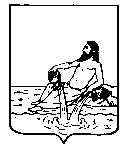 ВЕЛИКОУСТЮГСКАЯ ДУМАВЕЛИКОУСТЮГСКОГО МУНИЦИПАЛЬНОГО ОКРУГАР Е Ш Е Н И Е   от       08.12.2023          №    148                  ___________________________________________________________________________                   ______________________г. Великий Устюг О дополнительных мерах  социальной поддержки отдельных категорий гражданВ соответствии с абзацем 2 части 5 статьи 20 Федерального закона от  06.10.2003 № 131-ФЗ  «Об общих принципах организации местного самоуправления в Российской Федерации»,  руководствуясь статьёй 28 Устава Великоустюгского муниципального округа Вологодской области,Великоустюгская Дума РЕШИЛА:1. Предоставлять в 2024 году отдельным категориям граждан, перечисленным в приложении к настоящему решению, следующие дополнительные меры социальной поддержки в виде скидки в размере 20 процентов от стоимости месячного проездного билета для проезда в период с 01.05.2024 по 30.09.2024 на следующих муниципальных внутрирайонных маршрутах регулярных перевозок пассажиров автомобильным транспортом по регулируемым тарифам:№122 «Великий Устюг – Благовещенье»; №136 «Элли – Радуга»; №137 «СРЗ – Радуга»;№140 «Элли – Северянка»;№138 «Элли – Пушкариха»; №139 «СРЗ – Пушкариха».2. Финансирование меры социальной поддержки, предусмотренной настоящим решением, производить за счет средств бюджета Великоустюгского муниципального округа.3. В целях компенсации расходов, понесенных транспортными организациями и индивидуальными предпринимателями при предоставлении скидок, предусмотренных  пунктом 1 настоящего решения, предоставлять указанным лицам в порядке, утвержденном администрацией Великоустюгского муниципального округа, субсидии из бюджета Великоустюгского муниципального округа.4. Настоящее решение вступает в силу после официального опубликования, но не ранее  01 января  2024  года.Приложение к решению  Великоустюгской Думы от 08.12.2023 № 148ПЕРЕЧЕНЬотдельных категорий граждан, которым предоставляются меры социальной поддержкиПроживающие на территории Великоустюгского муниципального округа граждане: 1. Инвалиды I, II и III группы, дети-инвалиды. 2. Граждане, достигшие возраста, установленного статьей 7 Федерального закона от 17 декабря 2001 года N 173-ФЗ "О трудовых пенсиях в Российской Федерации", являющиеся пенсионерами.3. Лица, получающие пенсию за выслугу лет в соответствии с Законом Российской Федерации от 12.02.1993 N 4468-1 "О пенсионном обеспечении лиц, проходивших военную службу, службу в органах внутренних дел, государственной противопожарной службе, органах по контролю за оборотом наркотических средств и психотропных веществ, учреждениях и органах уголовно-исполнительной системы, и их семей", по достижении возраста 55 лет (женщины) и 60 лет (мужчины).4. Лица, имеющие удостоверение "Ветеран военной службы" в соответствии с Федеральным законом от 12.01.1995 N 5-ФЗ "О ветеранах", являющиеся пенсионерами и достигшие возраста 55 лет (женщины) и 60 лет (мужчины).5. Ветераны труда РФ, Ветераны труда Вологодской области, являющиеся пенсионерами и достигшие возраста 55 лет (женщины) и 60 лет (мужчины).6. Многодетные родители.7. Участники специальной военной операции и члены их семей (родители, супруги, дети). При этом под участниками специальной военной операции понимаются лица: - призванные на военную службу по мобилизации в Вооруженные Силы Российской Федерации и участвующие в специальной военной операции;- проходящие военную службу по контракту и участвующие в специальной военной операции;- заключившие контракт о добровольном содействии в выполнении задач, возложенных на Вооруженные Силы Российской Федерации и принимающих участие в специальной военной операции;- являющиеся штатными сотрудниками Управления Федеральной службы войск национальной гвардии Российской Федерации по Вологодской области, участвующих в специальной военной операции;- погибшие (умершие) военнослужащие – участники специальной военной операции.Председатель Великоустюгской Думы_______________С.А. КапустинГлава Великоустюгского муниципального округа Вологодской области _______________А.В. Кузьмин     